УКРАЇНАПАВЛОГРАДСЬКА  МІСЬКА  РАДАДНІПРОПЕТРОВСЬКОЇ  ОБЛАСТІ(__ сесія VІІІ скликання)ПРОЄКТ РІШЕННЯвід 22.11.2022р.           	                                                    №_________Про внесення змін до рішень Павлоградської міської радиКеруючись пп. 34 п.1 ст. 26 Закону України "Про місцеве самоврядування в Україні"  та ст.ст.12, 124,134-139 Земельного кодексу України, міська радаВ И Р І Ш И Л А:           1. Внести зміни в пункт 2 (земельна ділянка на вул.Громадянська в районі СШ№9, площею 0,0800 га) додатку 1 до рішення Павлоградської міської ради від 23.03.2021р.  №191-7/VІІІ «Про внесення змін до переліку земельних ділянок державної чи комунальної власності або прав на них, які виставляються на земельні торги окремими лотами» в частині зміни площі земельної ділянки з 0,0800 га (умовно) на 0,1073 га за результатами геодезичної зйомки та на підставі голосування депутатів на сесії Павлоградської міської ради. 2. Внести зміни в п.п.1.2 рішення Павлоградської міської ради від 23.03.2021р.  №192-7/VІІІ «Про надання дозволу на розроблення документації із землеустрою з метою підготовки лотів до проведення  земельних торгів» та викласти в новій редакції:«1.2 Павлоградській міській раді (ідентифікаційний код 33892721), цільове призначення – під багатоквартирну житлову забудову, вид цільового призначення земель (КВЦПЗ) - 02.10 – (для будівництва і обслуговування багатоквартирного житлового будинку з об’єктами торгово-розважальної та ринкової інфраструктури) на вул.Громадянська район СШ№9, площею 0,1073 га, із земель міської ради, які не надані у власність та користування, землі житлової та громадської забудови, для формування лоту з продажу на земельних торгах.».           3. Внести зміни в пункт 10 (земельна ділянка на вул.Можайського район будинку 2а площею 0,2538 га) додатку 1 до рішення Павлоградської міської ради від 21.12.2021р.  №549-17/VІІІ «Про внесення змін до переліку земельних ділянок державної чи комунальної власності або прав на них, які виставляються на земельні торги окремими лотами» в частині зміни площі земельної ділянки з 0,2538 га (умовно) на 0,3327 га за результатами геодезичної зйомки та на підставі голосування депутатів на сесії Павлоградської міської ради. 4. Внести зміни в п.п.1.10 рішення Павлоградської міської ради від 22.02.2022р.  №638-19/VІІІ «Про надання дозволу на розроблення документації із землеустрою з метою підготовки лотів до проведення  земельних торгів» та викласти в новій редакції:«1.10 Павлоградській міській раді (ідентифікаційний код 33892721), цільове призначення – для будівництва і обслуговування багатоквартирного житлового будинку з об’єктами торгово-розважальної та ринкової інфраструктури, вид цільового призначення земель (КВЦПЗ) - 02.10 - (Для будівництва і обслуговування багатоквартирного житлового будинку з об’єктами торгово-розважальної та ринкової інфраструктури)  на вул.Можайського район будинку 2а, площею 0,3327 га, із земель міської ради, які не надані у власність та користування, землі житлової та громадської забудови, для формування лоту з продажу на земельних торгах.».5. Відповідальність щодо виконання даного рішення покласти на начальника відділу земельно-ринкових відносин.6. Загальне керівництво по виконанню даного рішення покласти на заступника міського голови за напрямком роботи.7. Контроль по виконанню даного рішення покласти на постійну депутатську комісію  з питань екології, землеустрою, архітектури, генерального планування та благоустрою.Міський голова                                                                   Анатолій ВЕРШИНАПитання на розгляд ради винесено згідно розпорядження  міського голови від                    №  Рішення підготував:Начальник відділуземельно-ринкових відносин                                                   Олена ВИШНЯКОВАСекретар міської ради			   		                  Сергій ОСТРЕНКОЗаступник міського голови з питаньдіяльності виконавчих органів ради                                       Світлана ПАЦКОНачальник відділу містобудування та архітектури                                               Валентина КОЦЕНКОНачальник юридичного відділу                                              Олег ЯЛИННИЙ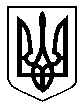 